Circles – Money Worksheet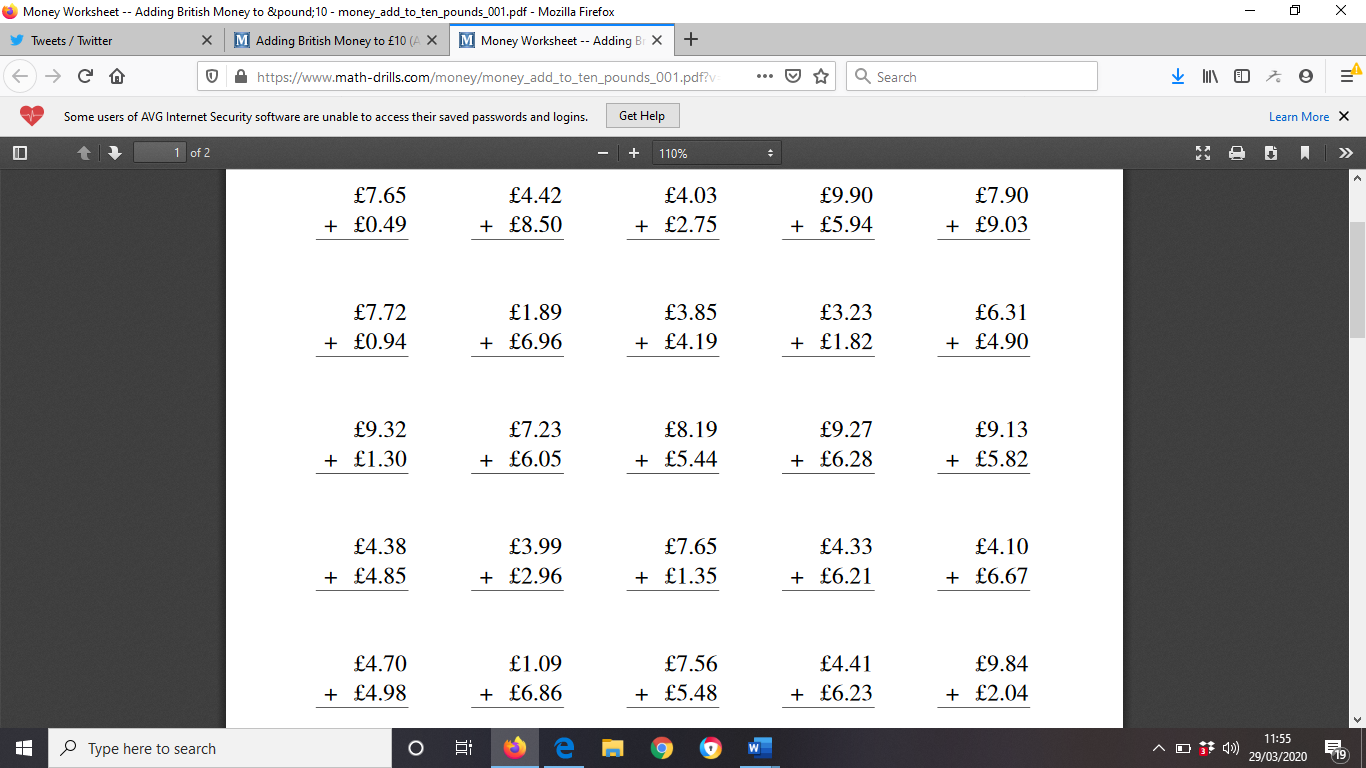 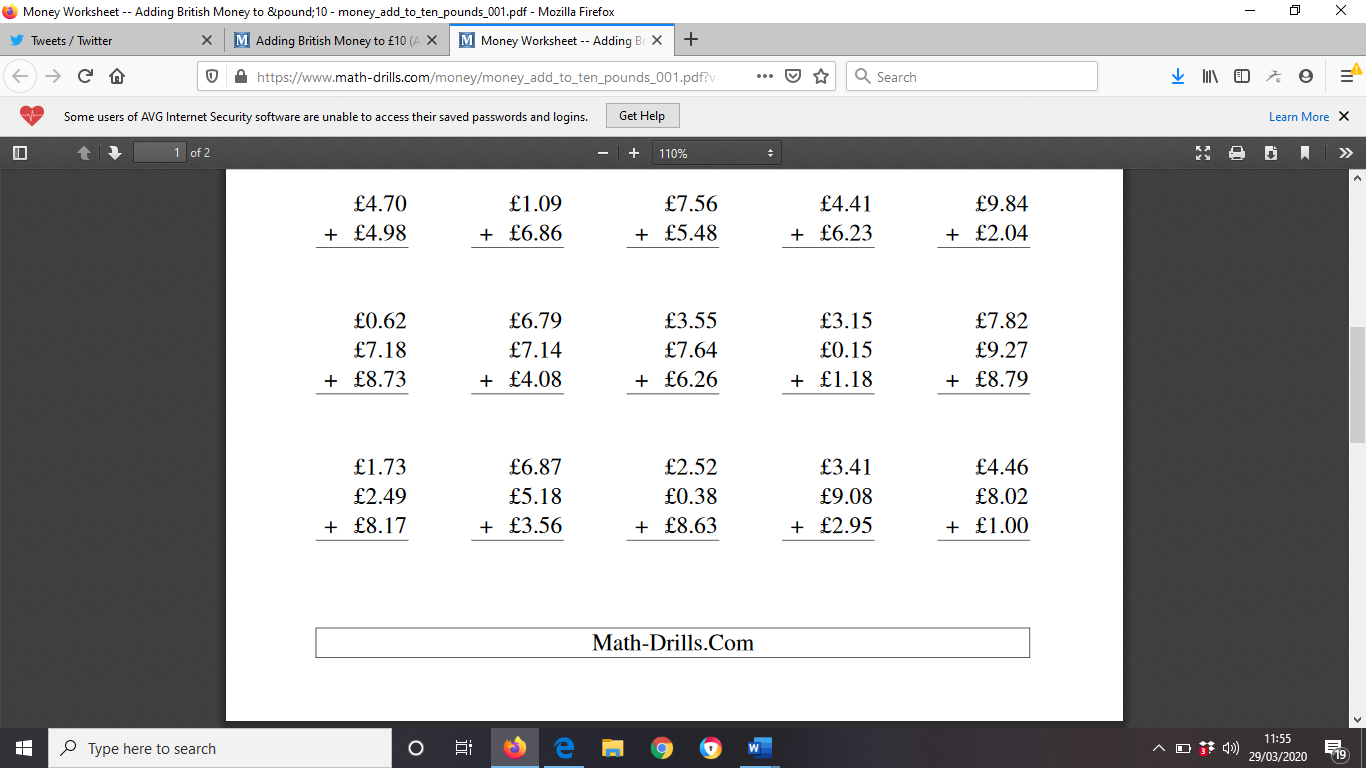 Challenge: